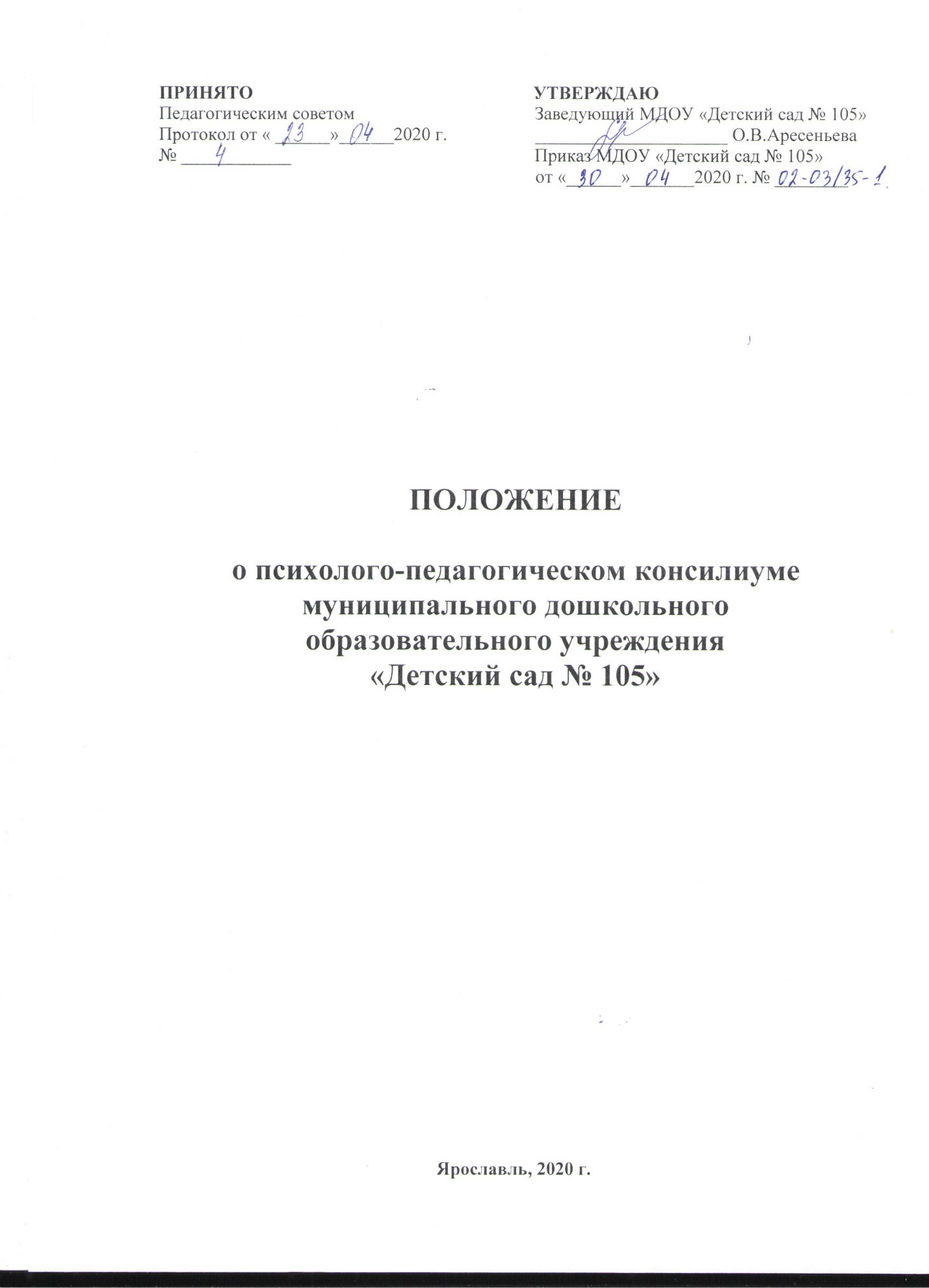 1.Общие положения1.1.Положение о психолого-педагогическом консилиуме (далее – Положение) разработано для муниципального дошкольного образовательного учреждения «Детский сад № 105» (далее – Учреждение) в соответствии с Федеральным законом 273-ФЗ «Об образовании в Российской Федерации», на основании распоряжения Министерства просвещения России от 09.09.2019 № Р-93 «Об утверждении примерного Положения о психолого-педагогическом консилиуме образовательной организации», уставом ДОУ, договором между детским садом и родителями (законными представителями), договором между ТПМПК и психолого-педагогической комиссией (ППк), настоящим положением.1.2. Психолого-педагогический консилиум (далее - ППк) является одной из форм взаимодействия руководящих и педагогических работников Учреждения, осуществляющего образовательную деятельность,  с целью создания оптимальных условий обучения, развития, социализации и адаптации обучающихся посредством психолого-педагогического сопровождения.1.3. Задачами ППк являются:1.3.1. выявление трудностей в освоении образовательных программ, особенностей в развитии, социальной адаптации и поведении обучающихся для последующего принятия решений об организации психолого-педагогического сопровождения;1.3.2. разработка рекомендаций по организации психолого-педагогического сопровождения обучающихся;1.3.3. консультирование участников образовательных отношений по вопросам актуального психофизического состояния и возможностей обучающихся; содержания и оказания им психолого-педагогической помощи, создания специальных условий получения образования;1.3.4. контроль за выполнением рекомендаций ППк.2.Организация деятельности ППк2.1. Для организации деятельности ППк в Учреждении оформляются: - приказ заведующего МДОУ «Детский сад № 105» о создании ППк с утверждением состава ППк; - положение о ППк, утвержденное МДОУ «Детский сад № 105» 2.2. В ППк ведется документация согласно приложению 1.Срок хранения документов ППк ДОУ 5 лет.2.3. Общее руководство деятельностью ППк возлагается на заведующего ДОУ.2.4. Состав ППк: председатель ППк – старший воспитатель;члены ППк: педагог-психолог, учитель-логопед, учитель-дефектолог, воспитатель, секретарь ППк (определенный из числа членов ППк).2.5. Заседания ППк проводятся под руководством Председателя ППк или лица, исполняющего его обязанности.2.6. Ход заседания фиксируется в протоколе (приложение 2).Протокол ППк оформляется не позднее пяти рабочих дней после проведения заседания и подписывается всеми участниками заседания ППк.2.7. Коллегиальное решение ППк, содержащее обобщенную характеристику обучающегося и рекомендации по организации психолого-педагогического сопровождения, фиксируются в заключении (приложение 3). Заключение подписывается всеми членами ППк в день проведения заседания и содержит коллегиальный вывод с соответствующими рекомендациями, которые являются основанием для реализации психолого-педагогического сопровождения обследованного обучающегося.Коллегиальное заключение ППк доводится до сведения родителей (законных представителей) в день проведения заседания.В случае несогласия родителей (законных представителей) обучающегося с коллегиальным заключением ППк они выражают свое мнение в письменной форме в соответствующем разделе заключения ППк, а образовательный процесс осуществляется по ранее определенному образовательному маршруту в соответствии с соответствующим федеральным государственным образовательным стандартом.Коллегиальное заключение ППк доводится до сведения педагогических работников, работающих с обследованным обучающимся, и специалистов, участвующих в его психолого-педагогическом сопровождении, не позднее трех рабочих дней после проведения заседания.2.8. При направлении обучающегося на территориальную психолого-медико-педагогическую комиссию (далее - ТПМПК) оформляется Представление ППк на обучающегося (приложение 4).Приказ Министерства образования и науки Российской Федерации от 20 сентября 2013 г. N 1082 "Об утверждении Положения о психолого-медико-педагогической комиссии".Представление ППк на обучающегося для предоставления на ТПМПК выдается родителям (законным представителям) под личную подпись.3. Режим деятельности ППк3.1. Периодичность проведения заседаний ППк определяется запросом Учреждения на обследование и организацию комплексного сопровождения обучающихся и отражается в графике проведения заседаний.3.2. Заседания ППк подразделяются на плановые и внеплановые.3.3.Плановые заседания ППк проводятся в соответствии с графиком проведения, но не реже одного раза в полугодие, для оценки динамики обучения и коррекции для внесения (при необходимости) изменений и дополнений в рекомендации по организации психолого-педагогического сопровождения обучающихся.3.4. Внеплановые заседания ППк проводятся при зачислении нового обучающегося, нуждающегося в психолого-педагогическом сопровождении; при отрицательной (положительной) динамике обучения и развития обучающегося; при возникновении новых обстоятельств, влияющих на обучение и развитие обучающегося в соответствии с запросами родителей (законных представителей) обучающегося, педагогических и руководящих работников Учреждения; с целью решения конфликтных ситуаций и других случаях.3.5. При проведении ППк учитываются результаты освоения содержания образовательной программы, комплексного обследования специалистами ППк, степень социализации и адаптации обучающегося.На основании полученных данных разрабатываются рекомендации для участников образовательных отношений по организации психолого-педагогического сопровождения обучающегося.3.6. Деятельность специалистов ППк осуществляется бесплатно.3.7. Специалисты, включенные в состав ППк, выполняют работу в рамках основного рабочего времени, составляя индивидуальный план работы в соответствии с планом заседаний ППк, а также запросами участников образовательных отношений на обследование и организацию комплексного сопровождения обучающихся.4. Проведение обследования4.1. Процедура и продолжительность обследования ППк определяются исходя из задач обследования, а также возрастных, психофизических и иных индивидуальных особенностей обследуемого обучающегося.4.2. Обследование обучающегося специалистами ППк осуществляется по инициативе родителей (законных представителей) или сотрудников Учреждения с письменного согласия родителей (законных представителей) (приложение 5).4.3. Секретарь ППк по согласованию с председателем ППк заблаговременно информирует членов ППк о предстоящем заседании ППк, организует подготовку и проведение заседания ППк.4.4. На период подготовки к ППк и последующей реализации рекомендаций обучающемуся назначается ведущий специалист: воспитатель или другой специалист. Ведущий специалист представляет обучающегося на ППк и выходит с инициативой повторных обсуждений на ППк (при необходимости).4.5. По данным обследования каждым специалистом составляется заключение и разрабатываются рекомендации.На заседании ППк обсуждаются результаты обследования ребенка каждым специалистом, составляется коллегиальное заключение ППк.4.6. Родители (законные представители) имеют право принимать участие в обсуждении результатов освоения содержания образовательной программы, комплексного обследования специалистами ППк, степени социализации и адаптации обучающегося.5.Содержание рекомендаций ППк по организации психолого-педагогического сопровождения обучающихся5.1.Рекомендации ППк по организации психолого-педагогического сопровождения обучающегося с ограниченными возможностями здоровья конкретизируются, дополняются рекомендации ТПМПК и включают в том числе: - разработку адаптированной основной общеобразовательной программы; - разработку индивидуального образовательного маршрута обучающегося; -предоставление услуг тьютора, ассистента (помощника), оказывающего обучающемуся необходимую техническую помощь (индивидуально или на группу обучающихся), в том числе на период адаптации обучающегося в Учреждении / полугодие, учебный год / на постоянной основе. -другие условия психолого-педагогического сопровождения в рамках компетенции Учреждения.5.2.Рекомендации ППк по организации психолого-педагогического сопровождения обучающегося на основании медицинского заключения могут включать условия обучения, воспитания и развития, требующие организации обучения по индивидуальному учебному плану, учебному расписанию, медицинского сопровождения, в том числе: - дополнительный выходной день; - организация дополнительной двигательной нагрузки в течение учебного дня /снижение двигательной нагрузки; - предоставление дополнительных перерывов для приема пищи, лекарств; - снижение объема задаваемой на дом работы; -предоставление услуг ассистента (помощника), оказывающего обучающимся необходимую техническую помощь; -другие условия психолого-педагогического сопровождения в рамках компетенции Учреждения.5.3.Рекомендации ППк по организации психолого-педагогического сопровождения обучающегося, испытывающего трудности в освоении основных образовательных программ, развитии и социальной адаптации включают в том числе (Федеральный закон от 29 декабря 2012 г. N 273-ФЗ"Об образовании в Российской Федерации", статья 42):- проведение групповых и (или) индивидуальных коррекционно-развивающих и компенсирующих занятий с обучающимся; - разработку индивидуального учебного плана обучающегося; - адаптацию учебных и контрольно-измерительных материалов; - профилактику асоциального (девиантного) поведения обучающегося; - другие условия психолого-педагогического сопровождения в рамках компетенции Учреждения.5.4.Рекомендации по организации психолого-педагогического сопровождения обучающихся реализуются на основании письменного согласия родителей (законных представителей).6. Заключительные положения6.1. Настоящее Положение вступает в действие с момента издания приказа руководителя Учреждения. 6.2.Изменения и дополнения вносятся в настоящее Положение не реже одного раза в 5 лет и подлежат утверждению руководителем Учреждения.6.3.Срок действия положения не ограничен. Данное положение действует до принятия нового.Приложение 1Документация ППк1. Приказ о создании ППк с утвержденным составом специалистов ППк;2. Положение о ППк;3. График проведения плановых заседаний ППк на учебный год;4. Журнал учета заседаний ППк и обучающихся, прошедших ППк по форме:Тематика заседания:- утверждение плана работы ППк; -утверждение плана мероприятий по выявлению обучающихся с особыми образовательными потребностями; -проведение комплексного обследования обучающегося; -обсуждение результатов комплексного обследования; -обсуждение результатов образовательной, воспитательной и коррекционной работы с обучающимся; -зачисление обучающихся на коррекционные занятия; -направление обучающихся в ТПМПК; -составление и утверждение индивидуальных образовательных маршрутов (по форме определяемой образовательной организацией); -оценка эффективности и анализ результатов коррекционно-развивающей работы с обучающимися и другие варианты тематик.5. Журнал регистрации коллегиальных заключений психолого-педагогического консилиума по форме:6. Протоколы заседания ППк;7. Карта развития обучающегося, получающего психолого-педагогическое сопровождение (в карте развития находятся результаты комплексного обследования, характеристика или педагогическое представление на обучающегося, коллегиальное заключение консилиума, копии направлений на ТПМПК, согласие родителей (законных представителей) на обследование и психолого-педагогическое сопровождение ребенка, вносятся данные об обучении ребенка в группе, данные по коррекционной-развивающей работе, проводимой специалистами психолого-педагогического сопровождения. Карта развития хранится у председателя консилиума и выдается педагогам и специалистам, работающим с обучающимся).8.Журнал направлений обучающихся на ТПМПК по форме:Приложение 2Протокол заседания психолого-педагогического консилиумаМДОУ «Детский сад № 105»N ____                                                                  от "__" __________ 20__ г.Присутствовали: И. О. Фамилия (должность в ДОУ, роль в ППк), И. О. Фамилия (мать/отец Ф.И.О. обучающегося).Повестка дня:    1. ...    2. ...Ход заседания ППк:    1. ...    2. ...Решение ППк:    1. ...    2. ...Приложения (характеристики, представления на обучающегося, результатыпродуктивной деятельности обучающегося, копии рабочих тетрадей и другие необходимые материалы):    1. ...    2. ... Председатель ППк ____________________________________И. О. Фамилия Члены ППк: И.О. Фамилия И.О. ФамилияДругие присутствующие на заседании: И.О. Фамилия И.О. ФамилияПриложение 3Шапка / официальный бланк ООКоллегиальное заключение психолого-педагогического консилиумаМДОУ «Детский сад № 105»Дата «__» _____________20__годаОбщие сведенияФ.И.О. обучающегося:Дата рождения обучающегося:Группа:Образовательная программа:Причина направления на ППк:Коллегиальное заключение ППкПриложение: (планы коррекционно-развивающей работы, индивидуальныйобразовательный маршрут и другие необходимые материалы): Председатель ППк _________________________________ И. О. Фамилия Члены ППк: И. О. Фамилия И. О. ФамилияС решением ознакомлен(а) _____________/____________________________________(подпись и Ф.И.О. (полностью) родителя (законного представителя)С решением согласен (на) _____________/____________________________________(подпись и Ф.И.О. (полностью) родителя (законного представителя)С решением согласен(на) частично, не согласен(на) с пунктами: __________________________________________________________________________________________________________________________________________________/____________________________________________________________(подпись и Ф.И.О. (полностью) родителя (законного представителя)Приложение 4Представление психолого-педагогического консилиума на обучающегося для предоставления на ТПМПК (Ф.И.О., дата рождения, группа)Общие сведения:- дата поступления в образовательную организацию;- программа обучения (полное наименование);- форма организации образования:1. в группегруппа: компенсирующей или общеразвивающей направленности. 2. на дому;3. в форме семейного образования;4. сетевая форма реализации образовательных программ;5. с применением дистанционных технологий:- факты, способные повлиять на поведение и обучение ребенка (в образовательной организации): переход из одной образовательной организации в другую образовательную организацию (причины), перевод в состав другой группы, замена воспитателя (однократная, повторная), межличностные конфликты в среде сверстников; конфликт семьи с образовательной организацией, обучение на основе индивидуального учебного плана, надомное обучение, повторное обучение, наличие частых, хронических заболеваний или пропусков ДОУ и др.;- состав семьи (перечислить, с кем проживает ребенок - родственные отношения и количество детей/взрослых);- трудности, переживаемые в семье (материальные, хроническая психотравматизация, особо отмечается наличие жестокого отношения к ребенку, факт проживания совместно с ребенком родственников с асоциальным или антисоциальным поведением, психическими расстройствами - в том числе братья/сестры с нарушениями развития, а также переезд в другие социокультурные условия менее чем 3 года назад, плохое владение русским языком одного или нескольких членов семьи, низкий уровень образования членов семьи, больше всего занимающихся ребенком).Информация об условиях и результатах образования ребенка в образовательной организации:1.Краткая характеристика познавательного, речевого, двигательного, коммуникативно-личностного развития ребенка на момент поступления в образовательную организацию: качественно в соотношении с возрастными нормами развития (значительно отставало, отставало, неравномерно отставало, частично опережало).2.Краткая характеристика познавательного, речевого, двигательного, коммуникативно-личностного развития ребенка на момент подготовки характеристики: качественно в соотношении с возрастными нормами развития (значительно отстает, отстает, неравномерно отстает, частично опережает).3.Динамика (показатели) познавательного, речевого, двигательного, коммуникативно-личностного развития (по каждой из перечисленных линий): крайне незначительная, незначительная, неравномерная, достаточная.4.Динамика (показатели) деятельности (практической, игровой, продуктивной) за период нахождения в образовательной организации  (для обучающихся с умственной отсталостью (интеллектуальными нарушениями).5.Динамика освоения программного материала:- программа, по которой обучается ребенок (авторы или название ООП/АОП);- соответствие объема знаний, умений и навыков требованиям программы или, для обучающегося по программе дошкольного образования: достижение целевых ориентиров (в соответствии с годом обучения) - фактически отсутствует, крайне незначительна, невысокая, неравномерная.6. Особенности, влияющие на результативность обучения: мотивация к обучению (фактически не проявляется, недостаточная, нестабильная), сензитивность в отношениях с педагогами в учебной деятельности (на критику обижается, дает аффективную вспышку протеста, прекращает деятельность, фактически не реагирует, другое), качество деятельности при этом (ухудшается, остается без изменений, снижается), эмоциональная напряженность при необходимости публичного ответа и пр. (высокая, неравномерная, нестабильная, не выявляется), истощаемость (высокая, с очевидным снижением качества деятельности и пр., умеренная, незначительная) и др.7.Отношение семьи к трудностям ребенка (от игнорирования до готовности к сотрудничеству), наличие других родственников или близких людей, пытающихся оказать поддержку, факты дополнительных (оплачиваемых родителями) занятий с ребенком (занятия с учителем-логопедом, дефектологом, педагогом-психологом).8.Получаемая коррекционно-развивающая, психолого-педагогическая помощь (конкретизировать); (занятия с учителем-логопедом, дефектологом, педагогом-психологом, - указать длительность, т.е. когда начались/закончились занятия), регулярность посещения этих занятий, выполнение домашних заданий этих специалистов.9.Характеристики взросления (для обучающихся с девиантным (общественно-опасным) поведением:-хобби, увлечения, интересы (перечислить, отразить их значимость для обучающегося, ситуативность или постоянство пристрастий, возможно наличие травмирующих переживаний - например, исключили из секции, перестал заниматься из-за нехватки средств и т.п.);- характер занятости в свободное от посещения ДОУ время (имеет ли круг обязанностей, как относится к их выполнению);- отношение к педагогическим воздействиям (описать воздействия и реакцию на них);- характер общения со сверстниками (отвергаемый или оттесненный, изолированный по собственному желанию, неформальный лидер);- значимость общения со сверстниками в системе ценностей обучающегося (приоритетная, второстепенная);- способность критически оценивать поступки свои и окружающих, в том числе антиобщественные проявления (не сформирована, сформирована недостаточно, сформирована "на словах");- самосознание (самооценка);- отношения с семьей (описание известных педагогам фактов: кого слушается, к кому привязан, либо эмоциональная связь с семьей ухудшена/утрачена).Поведенческие девиации (для обучающихся с девиантным (общественно-опасным) поведением:- совершенные в прошлом или текущие правонарушения;- проявления агрессии (физической и/или вербальной) по отношению к другим (либо к животным), склонность к насилию;- оппозиционные установки (спорит, отказывается) либо негативизм (делает наоборот);- сквернословие;- проявления злости и/или ненависти к окружающим (конкретизировать);- отношение к компьютерным играм (равнодушен, интерес, зависимость);- повышенная внушаемость (влияние авторитетов, влияние сверстников, средств массовой информации и пр.);- дезадаптивные черты личности (конкретизировать).10. Информация о проведении индивидуальной профилактической работы (конкретизировать).11. Общий вывод о необходимости уточнения, изменения, подтверждения образовательного маршрута, создания условий для коррекции нарушений развития и социальной адаптации и/или условий проведения индивидуальной профилактической работы.Дата составления документа.Подпись председателя ППк. Печать образовательной организации.Дополнительно:Для обучающегося по АОП - указать коррекционно-развивающие занятия, динамику в коррекции нарушений.Приложение 5Согласие родителей (законных представителей) обучающегосяна проведение психолого-педагогического обследованияспециалистами ППкЯ, __________________________________________________________________ФИО родителя (законного представителя) обучающегося____________________________________________________________________________________________________________________________________(номер, серия паспорта, когда и кем выдан)являясь родителем (законным представителем) ______________________________________________________________          (нужное подчеркнуть)____________________________________________________________________________________________________________________________________(Ф.И.О., группа, в которой обучается обучающийся, дата (дд.мм.гг.)рождения)Выражаю согласие на проведение психолого-педагогического обследования."__ " ________ 20__г. /___________/__________________________________                                      (подпись)            (расшифровка подписи)№ДатаТематика заседанияВид консилиума (плановый/внеплановый)№ФИО обучающегося/группаДата рожденияИнициатор обращенияПовод обращения в ППкКоллегиальное заключение№ФИО обучающегося/группаДата рожденияЦель направленияПричина направленияОтметка о получении направления родителямиПолучено:далее перечень документов, переданных родителям (законным представителям)Я, Ф.И.О. родителя (законного представителя) пакет документов получил(а).«_____»_______ 2020 г.Подпись:Расшифровка:___________________(выводы об имеющихся у ребенка трудностях (без указания диагноза) в развитии, обучении, адаптации (исходя из актуального запроса) и о мерах, необходимых для разрешения этих трудностей, включая определение видов, сроков оказания психолого-педагогической помощи.Рекомендации педагогамРекомендации родителям